基隆市110年度性別平等教育宣導月辦理成果學校名稱:基隆市立百福國民中學編號名稱辦理方式(勾選)日期日期地點參與  對象人次1請你不要太過分□性平委員會□集會宣導□期刊宣導□研習□活動(競賽、表演、參觀)□讀書會√其他性平議題融入輔導活動課3月3月七年級各班教室七年級學生約1612霜淇淋的滋味□性平委員會□集會宣導□期刊宣導□研習□活動(競賽、表演、參觀)□讀書會√其他性平議題融入輔導活動課3月3月八年級各班教室八年級學生約1503性平教育專刊□性平委員會□集會宣導√期刊宣導□研習□活動(競賽、表演、參觀)□讀書會□其他________3月3月七八九年級教室全校學生約4774奇妙之旅□性平委員會√集會宣導□期刊宣導□研習□活動(競賽、表演、參觀)□讀書會□其他________3月31日3月31日四維堂全校學生約4775買可樂前 修但幾勒□性平委員會√集會宣導□期刊宣導□研習□活動(競賽、表演、參觀)□讀書會□其他________3月31日3月31日四維堂全校學生約477總        計總        計總        計總        計總        計總        計總        計5成果照片成果照片成果照片成果照片成果照片成果照片成果照片成果照片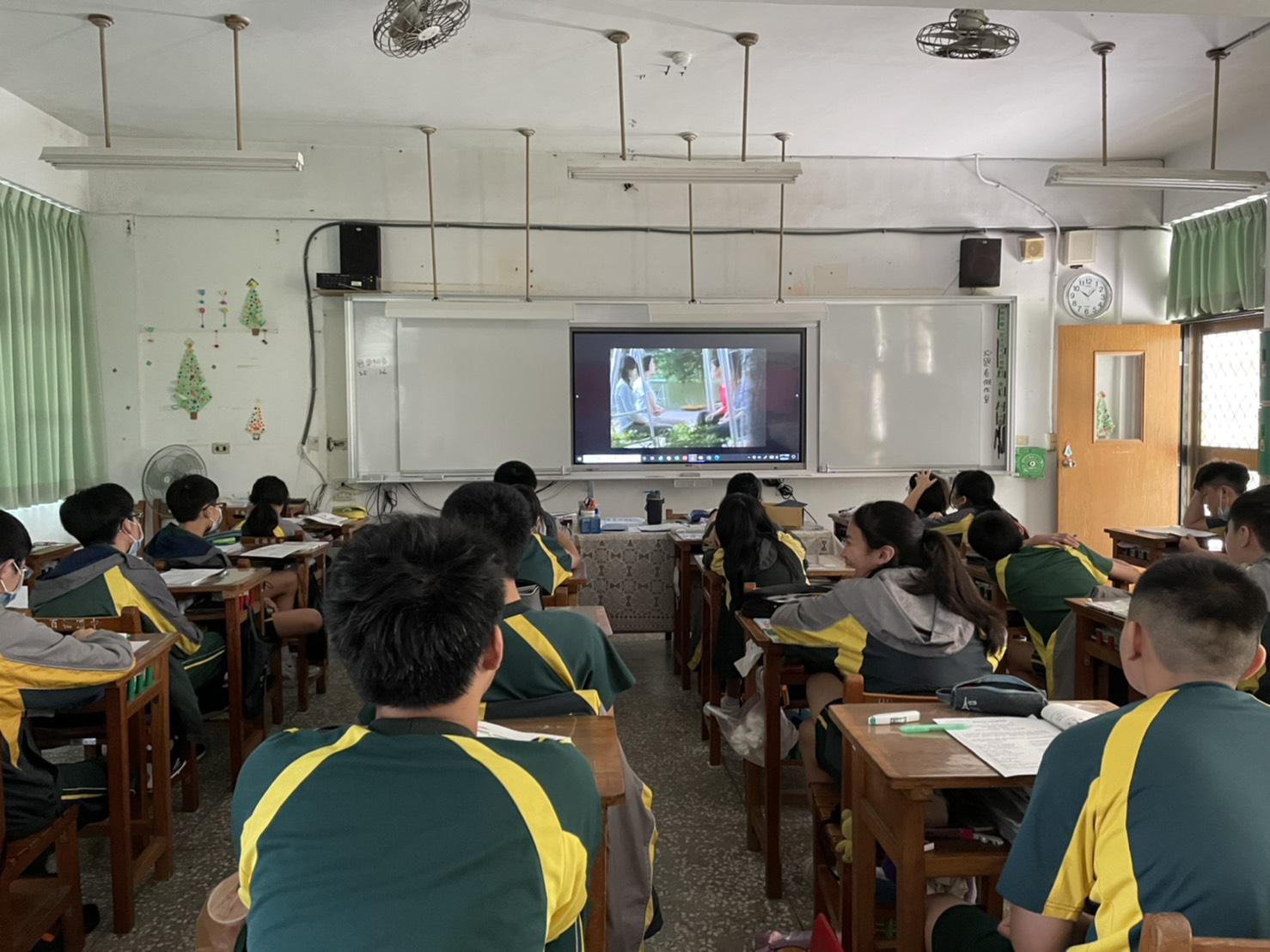 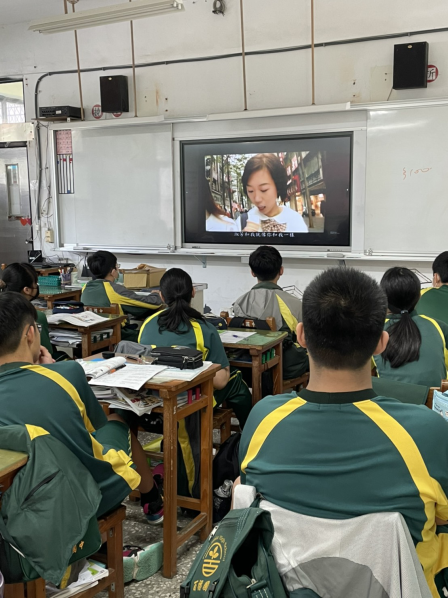 說明:性平議題融入輔導活動課說明:性平議題融入輔導活動課說明:性平議題融入輔導活動課說明:性平議題融入輔導活動課說明:性平議題融入輔導活動課說明:性平議題融入輔導活動課說明:性平議題融入輔導活動課說明:性平議題融入輔導活動課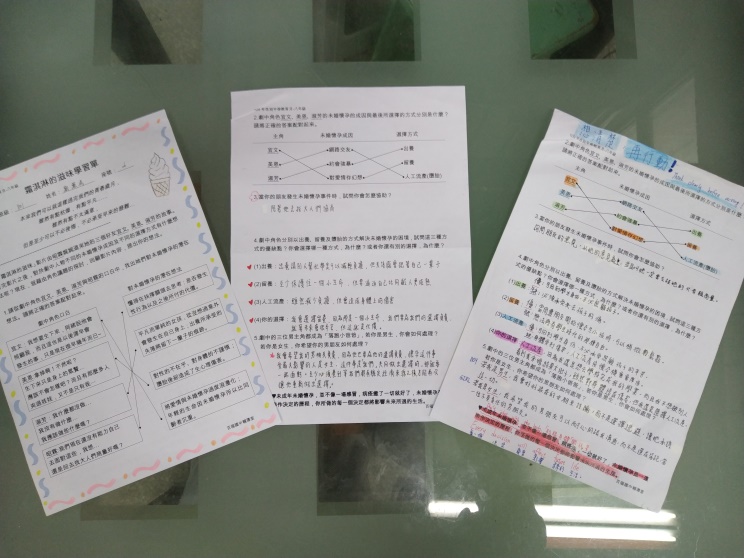 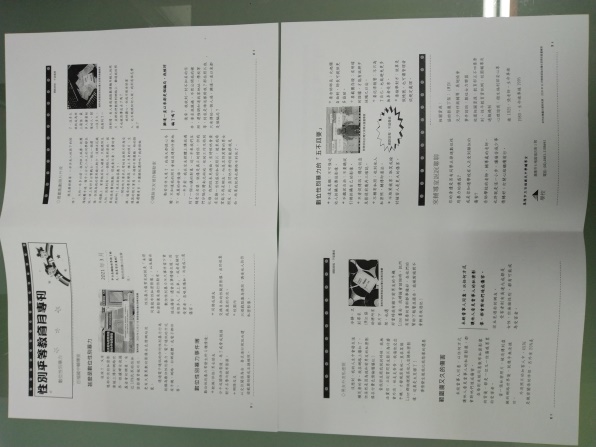 說明:性平議題融入輔導活動課學習單敘獎說明:性平議題融入輔導活動課學習單敘獎說明:性平議題融入輔導活動課學習單敘獎說明:性平議題融入輔導活動課學習單敘獎說明: 性別平等教育專刊     主題－數位性別暴力說明: 性別平等教育專刊     主題－數位性別暴力說明: 性別平等教育專刊     主題－數位性別暴力說明: 性別平等教育專刊     主題－數位性別暴力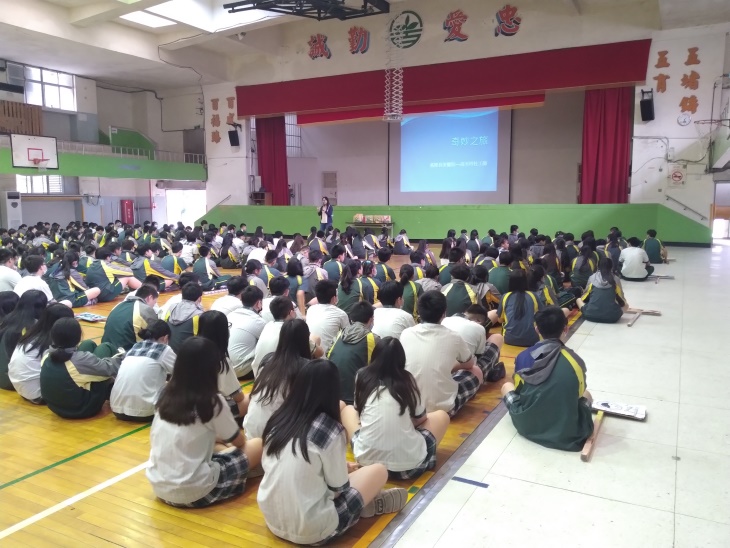 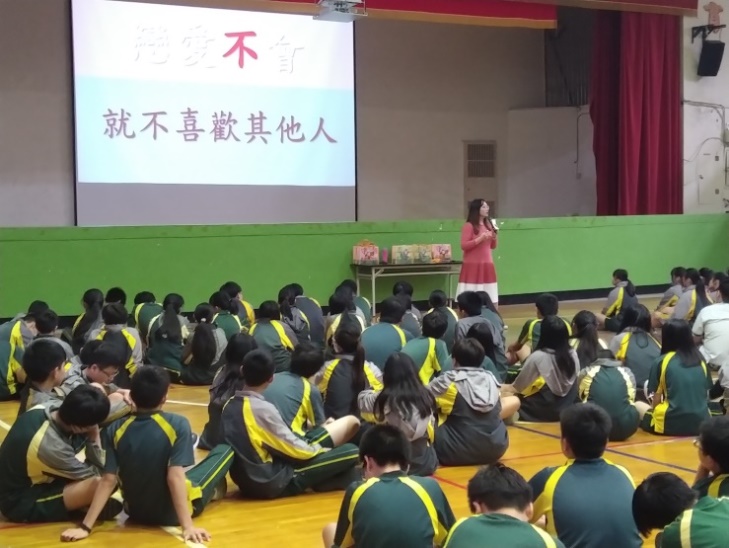 說明:長庚醫院社工演講性平教育議題     講題－奇妙之旅說明:長庚醫院社工演講性平教育議題     講題－奇妙之旅說明:長庚醫院社工演講性平教育議題     講題－奇妙之旅說明:長庚醫院社工演講性平教育議題     講題－奇妙之旅說明:長庚醫院合作心理師演講性平教育議題     講題－買可樂前 修但幾勒說明:長庚醫院合作心理師演講性平教育議題     講題－買可樂前 修但幾勒說明:長庚醫院合作心理師演講性平教育議題     講題－買可樂前 修但幾勒說明:長庚醫院合作心理師演講性平教育議題     講題－買可樂前 修但幾勒